* à régler avant le 30 avril 2022 / to be paid before 30th april 2022Rencontre scientifique / Scientific MeetingGEORISQUE / GEORISK17e édition / 17th edition20222022La saison cyclonique 2017 aux AntillesThe 2017 hurricane season in the CaribbeanApprentissages scientifiques et transferts de connaissances / Scientific learning and knowledge transferFiche d’inscription / Registration formA renvoyer avant le 30 avril 2022 / To be returned before 30th April à / to : geodisasters.contact@gmail.comLa saison cyclonique 2017 aux AntillesThe 2017 hurricane season in the CaribbeanApprentissages scientifiques et transferts de connaissances / Scientific learning and knowledge transferFiche d’inscription / Registration formA renvoyer avant le 30 avril 2022 / To be returned before 30th April à / to : geodisasters.contact@gmail.comNom / Last name: Nom / Last name: Nom / Last name: Prénom / First name: Prénom / First name: Organisme de rattachement / Organisation : Organisme de rattachement / Organisation : Organisme de rattachement / Organisation : Statut ou profession / Status or profession: Statut ou profession / Status or profession: Adresse professionnelle / Business address: Adresse professionnelle / Business address: Contact(s) ::  :  :   : 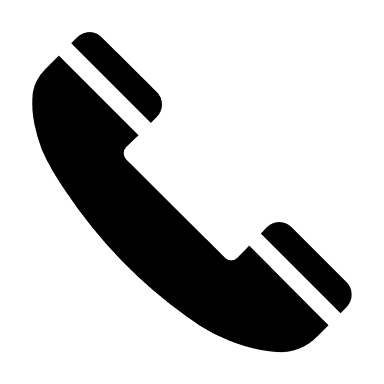 Frais d’inscription : 100 euros (gratuité pour les étudiants et doctorants) / Registration fee: 100 euros (free for students and PhD students) *Frais d’inscription : 100 euros (gratuité pour les étudiants et doctorants) / Registration fee: 100 euros (free for students and PhD students) *Mode de règlement / Method of payment:Mode de règlement / Method of payment:Chèque / CheckVirement bancaire / Bank transfer	Merci de libeller votre chèque à l’ordre de la / Please make your check payable to GEODISASTERS RESEARCH TEAMet de l’envoyer à / and send it to :LAGAM, Site de Saint-Charles, Université Paul Valéry Montpellier 3, Route de Mende, 34090 MONTPELLIERRIB / Original bank account certificateGEODISASTERS RESEARCH TEAMUniversité Paul Valéry Montpellier 3, Route de Mende, 34090 MONTPELLIERN° de compte : 000 202 525 01 IBAN : FR 76 102 780 910 500 020 252 501 65BIC : CMCI FR 2A